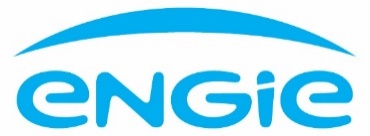 UMOWA KOMPLEKSOWA NA DOSTAWĘ ENERGII CIEPLNEJBOK/…/2023zawarta w dniu 2.08.2022r. w Słupsku (dalej jako: Umowa), w lokalu przedsiębiorstwa, pomiędzy:	ENGIE EC Słupsk Sp. z o.o. z siedzibą w Słupsku (76-200) przy ul. Koszalińskiej 3d, zarejestrowaną w Sądzie Rejonowym Gdańsk-Północ w Gdańsku, VIII Wydział Gospodarczy Krajowego Rejestru Sądowego pod nr 0000094197, posiadającą kapitał zakładowy w wysokości 57.055.500,00 zł, NIP: 839-000-77-28, REGON: 770528220, którą reprezentuje na podstawie pełnomocnictwa:…………………………………………………………………….zwaną w dalszej części Umowy „SPRZEDAWCĄ”,a……………………………………………………………………………………………………………………………………………………………………………………………………………………………………………………………ul. ………………………., ………………………………..;NIP: ……………………….., REGON: …………………………, reprezentowaną przez:……………………………………………………………………………………………………………………………………………………zwaną w dalszej części Umowy „ODBIORCĄ”, zwanymi dalej łącznie „Stronami”, indywidualnie zaś „Stroną”[PRZEDMIOT UMOWY]§ 1Przedmiotem umowy jest określenie zasad sprzedaży, przesyłu i dystrybucji energii cieplnej (dalej jako: Ciepło) oraz jej nośnika.§ 2Odbiorca zamawia, a Sprzedawca zobowiązuje się dostarczyć Ciepło na zasadach określonych w Umowie oraz na warunkach określonych w Ogólnych Warunkach Sprzedaży Ciepła (dalej jako OWSC), stanowiących Załącznik nr 1 do Umowy. Zmiana treści OWSC nie wymaga zmiany Umowy. Zmiana OWSC wymaga doręczenia Odbiorcy informacji o zmianie OWSC wraz z informacją o prawie do wypowiedzenia Umowy oraz podaniem daty wejścia w życie zmian, które nastąpią nie wcześniej niż po upływie terminu na złożenie wypowiedzenia. W przypadku braku zgody Odbiorcy na zmianę OWSC Odbiorca może rozwiązać Umowę z zachowaniem miesięcznego okresu wypowiedzenia liczonym od pierwszego dnia miesiąca następującego po miesiącu, w którym zostało złożone wypowiedzenie. Wypowiedzenie może być złożone w ciągu dwóch tygodni liczonych od dnia doręczenia informacji o zmianie OWSC. W przypadku bezskutecznego upływu terminu do złożenia wypowiedzenia, o którym mowa w niniejszym punkcie, zmiana OWSC wiąże strony od tej daty. W okresie wypowiedzenia stosuje się Umowę w brzmieniu bez wprowadzonych zmian.Sprzedawca na odrębne zlecenie Odbiorcy może świadczyć usługi dodatkowe, nieokreślone w Umowie. Rodzaj usług dodatkowych oraz aktualny cennik usługi dodatkowych dostępny jest w siedzibie Spółki, na życzenie Odbiorcy.§ 3Szczegółowe zapotrzebowanie, miejsce oraz warunki dostawy i odbioru Ciepła określone w zleceniu, które stanowi Załącznik nr 2 do Umowy (dalej jako Zlecenie).Parametry jakościowe Ciepła określone są w OWSC.Szczegółowe postanowienia dotyczące ilości, niezawodności i ciągłości dostawy i odbioru Ciepła określone są w OWSC.[ROZLICZENIA STRON]§ 4Okresem rozliczeniowym za sprzedaż ciepła jest okres jednego miesiąca.§ 5Podstawą rozliczeń finansowych stron z tytułu dostarczonego Ciepła jest „Taryfa dla ciepła” zawierająca zbiór cen i stawek opłat związanych z zaopatrzeniem w ciepło, zatwierdzona i ogłoszona przez Prezesa Urzędu Regulacji Energetyki w trybie określonym w ustawie z dnia 10.04.1997r. - Prawo Energetyczne (tekst jednolity Dz.U. z 2018 r. poz. 755 z póź. zm., dalej jako Taryfa dla ciepła). Wyciąg z aktualnej Taryfy dla ciepła stanowi książeczka opłat. Sprzedawca zawiadamia Odbiorcę o zmianie cen lub stawek opłat za dostarczane ciepło lub świadczone usługi przesyłowe określone w Taryfie dla ciepła w formie pisemnej lub za pośrednictwem poczty elektronicznej, na dane teleadresowe podane przez Odbiorcę w Umowie. Powiadomienie powinno nastąpić w ciągu jednego okresu rozliczeniowego od zmiany Taryfy dla ciepła. Zmieniona Taryfa dla ciepła obowiązuje Odbiorcę od dnia wskazanego przez Sprzedawcę w powiadomieniu, przy czym dzień ten nie może przypadać wcześniej niż po upływie 14 dni od dnia opublikowania zmienionej Taryfy dla ciepła w urzędowym publikatorze. W przypadku Odbiorcy będącego Konsumentem Odbiorca uprawniony jest do odstąpienia od Umowy w przypadku zmiany taryfy. Oświadczenie o odstąpieniu od Umowy powinno zostać złożone na piśmie w ciągu dwóch tygodni, liczonych od dnia doręczenia Odbiorcy powiadomienia, o którym mowa w niniejszym punkcie. Wzór oświadczenia o odstąpieniu od Umowy stanowi Załącznik nr 4 do Umowy.Zmiana stawek za ciepło (książeczka opłat) nie wymaga sporządzenia odrębnego aneksu.Szczegółowe postanowienia dotyczące sposobu obliczania należności określone są w OWSC.		§ 6Odbiorca zobowiązuje się regulować należności na rzecz Sprzedawcy z tytułu realizacji Umowy na następujących zasadach:opłaty za pobrane ciepło, moc zamówioną, opłaty przesyłowe stałe i zmienne oraz opłatę za nośnik, na podstawie cen i stawek opłat określonych w Taryfie dla ciepła - w terminie do 15 dnia każdego miesiąca następującego po okresie rozliczeniowym,rozliczenie kosztów udostępniania pomieszczeń na potrzeby węzła cieplnego - w terminie do 15 dnia każdego miesiąca następującego po okresie rozliczeniowym,opłaty pozostałe (w tym za przerwanie lub wznowienie dostawy ciepła oraz przekroczenie mocy zamówionej) w terminie 14 dni od daty wystawienia faktury.W razie opóźnienia w zapłacie należności Sprzedawca będzie obciążał Odbiorcę kwotą należnych odsetek za opóźnienie lub odsetek ustawowych za opóźnienie w transakcjach handlowych, przy czym za dzień zapłaty uważa się datę wpływu należności na rachunek Sprzedawcy.[CZAS TRWANIA UMOWY]§ 7Umowa zostaje zawarta na czas nieokreślony a Odbiorcy przysługuje prawo jej rozwiązania za uprzednim 3-miesięcznym wypowiedzeniem złożonym w formie pisemnej, ze skutkiem na koniec miesiąca kalendarzowego.Jeżeli w roku kalendarzowym ten sam Odbiorca rozwiąże i następnie ponownie wystąpi o zawarcie Umowy, Sprzedawca uprawniony będzie do żądania opłaty stałej za okres  przerwy, tj. okres pomiędzy obowiązywaniem obu umów.Ponadto Odbiorca będący Konsumentem, który zawarł Umowę na odległość lub poza lokalem przedsiębiorstwa uprawniony jest do odstąpienia od Umowy w terminie 14 dni od dnia jej zawarcia, poprzez złożenie Sprzedawcy jednoznacznego oświadczenia o odstąpieniu w formie pisemnej. Wzór oświadczenia stanowi załącznik nr 4 do Umowy, jednakże skorzystanie z niego przez Odbiorcę nie jest obowiązkowe. Jeżeli Odbiorca zażądał rozpoczęcia świadczenia usług przed upływem terminu do odstąpienia od Umowy, Odbiorca zobowiązany będzie do zapłaty Sprzedawcy za świadczenia spełnione do chwili odstąpienia od Umowy.Sprzedawca może rozwiązać umowę na zasadach określonych w OWSC. [MOC ZAMÓWIONA]§ 8Wielkość zamówionej mocy cieplnej Odbiorca ustala ze SPRZEDAWCĄ na okres co najmniej 12 miesięcy. Zmniejszenie zamówionej mocy na następny rok kalendarzowy może być dokonane wyłącznie w formie pisemnego oświadczenia Odbiorcy złożonego Sprzedawcy w terminie do 1 lipca danego roku. W przypadku złożenia wniosku w terminie, o którym mowa w zdaniu poprzedzającym, zmiana będzie obowiązywać od 1 stycznia następnego roku kalendarzowego. Wniosek złożony po tym terminie uznaje się za złożony w terminie do 1 lipca kolejnego roku. [ROZSTRZYGANIE SPORÓW]§ 9Spory mogące wyniknąć z realizacji umowy, w zakresie przypisanych na mocy obowiązujących przepisów uprawnień, będzie rozstrzygał na wniosek każdej ze stron Prezes Urzędu Regulacji Energetyki. Spory dotyczące reklamacji Odbiorcy w gospodarstwie domowym - w zakresie zapłaty rozstrzygane będą na zasadach określonych w OWSC przez Koordynatora do spraw negocjacji przy Prezesie Urzędu Regulacji Energetyki (Koordynator do spraw negocjacji przy Prezesie Urzędu Regulacji Energetyki; Al. Jerozolimskie 181; 02-222 Warszawa; www.ure.gov.pl) lub Prezesa Urzędu Regulacji Energetyki.§ 10W sprawach przekraczających uprawnienia Prezesa URE, strony będą poddawać spory pod rozstrzygnięcie właściwemu miejscowo i rzeczowo sądowi powszechnemu. [POSTANOWIENIA KOŃCOWE]§ 11Wszelkie zmiany postanowień Umowy wymagają sporządzenia aneksu w formie pisemnej pod rygorem nieważności, o ile w Umowie nie zastrzeżono inaczej.§ 12W sprawach nieuregulowanych Umową mają w szczególności zastosowanie przepisy ustawy z dnia 23.04.1964 r. - Kodeks cywilny, ustawy z dnia 10.04.1997 r. – Prawo energetyczne wraz z wydanymi na jej podstawie przepisami wykonawczymi, ustawy o ochronie danych osobowych, ustawy o udostępnianiu informacji gospodarczych i wymianie danych gospodarczych, przepisy Rozporządzenia Parlamentu Europejskiego i Rady (UE) 2016/679 z dnia 27 kwietnia 2016 r. w sprawie ochrony osób fizycznych w związku z przetwarzaniem danych osobowych i w sprawie swobodnego przepływu takich danych oraz uchylenia dyrektywy 95/46/WE (ogólne rozporządzenie o ochronie danych) oraz (w przypadku Odbiorów będących konsumentami) przepisy ustawy o pozasądowym rozwiązywaniu sporów konsumenckich, ustawy o prawach konsumenta.§ 13Integralną część Umowy stanowią:*Zał. nr 1 - Ogólne Warunki Sprzedaży Ciepła*Zał. Nr 2 - Zlecenie na dostawę energii cieplnej wraz z klauzulą przetwarzania danych osobowych*Zał. Nr 3 - Zgody i oświadczenia Odbiorcy*Zał. Nr 4 - Wzór oświadczenia odstąpienia od umowy (dot. Odbiorców będących Konsumentami)*Wyciąg z obowiązującej taryfy dla ciepła - książeczka opłat§ 14Umowę sporządzono w dwóch jednobrzmiących egzemplarzach, po jednym dla każdej ze stron. § 15Umowa obowiązuje od ………… 2023r. § 16W ENGIE EC Słupsk stosujemy Kartę etyki i Praktyczny przewodnik po zasadach etyki Grupy ENGIE. Zachęcamy do zapoznania się na stronie www.ecslupsk.pl z tymi dokumentami opisującymi nasze wartości i zasady postępowania.                    Sprzedawca:	                                                			Odbiorca: ..........................................................                            		...............................................................